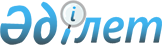 А.Ш.Ещанов туралыҚазақстан Республикасы Президентінің 2007 жылғы 4 қыркүйектегі N 150 Өкімі



      Алмас Шүкірұлы Ещанов Қазақстан Республикасы Қауіпсіздік Кеңесі Ахуалдық орталығының меңгерушісі болып тағайындалсын.

      

Қазақстан Республикасының




      Президенті


					© 2012. Қазақстан Республикасы Әділет министрлігінің «Қазақстан Республикасының Заңнама және құқықтық ақпарат институты» ШЖҚ РМК
				